DYREKTOR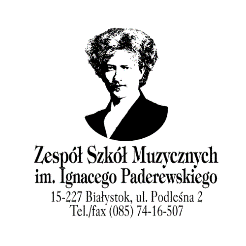 ZESPOŁU SZKÓŁ MUZYCZNYCHim. I. Paderewskiego w Białymstoku1. Do wniosku dołącza się:1) zaświadczenie lekarskie o braku przeciwwskazań zdrowotnych do podjęcia kształcenia w szkole muzycznej wydane przez lekarza podstawowej opieki zdrowotnej;Ważne! Zaświadczenie musi zawierać zwrot: „brak przeciwwskazań zdrowotnych do podjęcia kształcenia w szkole muzycznej”.2) w przypadku kandydata, który w roku 2024 nie ukończy 7 lat – zaświadczenie o korzystaniu w roku szkolnym 2023/2024 z wychowania przedszkolnego lub opinię o możliwości rozpoczęcia nauki w szkole podstawowej, wydaną przez poradnię psychologiczno-pedagogiczną.2. Do wniosku można dołączyć:1) oświadczenie o wielodzietności rodziny kandydata (troje i więcej dzieci w rodzinie)*;2) w przypadku niepełnosprawności kandydata – orzeczenie o potrzebie kształcenia specjalnego wydane ze względu na niepełnosprawność, orzeczenie o niepełnosprawności lub o stopniu niepełnosprawności lub orzeczenie równoważne w rozumieniu przepisów ustawy z dnia 27 sierpnia 1997 r. o rehabilitacji zawodowej i społecznej oraz zatrudnianiu osób niepełnosprawnych (Dz. U. 2024 poz. 44)**;3) w przypadku niepełnosprawności jednego z rodziców kandydata lub obojga rodziców kandydata lub rodzeństwa kandydata – orzeczenie o niepełnosprawności lub o stopniu niepełnosprawności lub orzeczenie równoważne w rozumieniu przepisów ustawy z dnia 27 sierpnia 1997 r. o rehabilitacji zawodowej 
i społecznej oraz zatrudnianiu osób niepełnosprawnych**;4) prawomocny wyrok sądu rodzinnego orzekający rozwód lub separację lub akt zgonu oraz oświadczenie 
o samotnym wychowywaniu dziecka oraz niewychowywaniu żadnego dziecka wspólnie z jego rodzicem**; 5) dokument poświadczający objęcie dziecka pieczą zastępczą zgodnie z ustawą z dnia 9 czerwca 2011 r. 
o wspieraniu rodziny i systemie pieczy zastępczej (Dz.U. 2024 poz. 177)**.* Oświadczenie składa się pod rygorem odpowiedzialności karnej za składanie fałszywych oświadczeń. Składający oświadczenie jest obowiązany do zawarcia w nim klauzuli następującej treści: „Jestem świadomy odpowiedzialności karnej za złożenie fałszywego oświadczenia”.** Dokumenty są składane w oryginale, notarialnie poświadczonej kopii albo w postaci urzędowo poświadczonego zgodnie z art. 76a § 1 Kodeksu postępowania administracyjnego odpisu lub wyciągu 
z dokumentu lub także w postaci kopii poświadczanej za zgodność z oryginałem przez rodzica kandydata.Wyrażam zgodę na przetwarzanie danych zawartych we wniosku w celu i zakresie niezbędnym do przeprowadzenia rekrutacji do Zespołu Szkół Muzycznych im. Ignacego Paderewskiego w Białymstoku. Zostałem/am poinformowany/a, że wyrażenie zgody jest dobrowolne, lecz niezbędne do przeprowadzenia rekrutacji.Klauzula informacyjna Zgodnie z Rozporządzeniem Parlamentu Europejskiego i Rady z dnia 27 kwietnia 2016 r. w sprawie ochrony osób fizycznych w związku z przetwarzaniem danych osobowych i w sprawie swobodnego przepływu takich danych oraz uchylenia dyrektywy 95/46/WE (ogólne rozporządzenie o ochronie danych, dalej: RODO) informuję, że:Administratorem danych osobowych dzieci oraz ich rodziców jest Zespół Szkół Muzycznych im. Ignacego Paderewskiego w Białymstoku. Administrator prowadzi operacje przetwarzania danych osobowych.Kontakt w zakresie przetwarzania danych osobowych jest możliwy pod adresem:  iodo@muzykbial.plDane osobowe dzieci oraz ich rodziców przetwarzane będą w celu realizacji procesu rekrutacji dzieci do placówki, a także w celu wykonania ciążących na Administratorze obowiązków prawnych na podstawie art. 6, ust. 1, lit. c ogólnego rozporządzenia o ochronie danych osobowych z dnia 27 kwietnia 2016 r.Podstawą prawną przetwarzania danych osobowych dzieci oraz ich rodziców jest ustawa z dnia 14 grudnia 2016 r. Prawo oświatowe (Dz. U. z 2023 poz. 900, 1672, 1718, 2005), ustawa z dnia 15. 04. 2011 r. o systemie informacji oświatowej (Dz. U. z 2024 poz. 152) oraz wyrażona przez Państwa zgoda.Dane osobowe dzieci i ich rodziców, będą przetwarzane przez okres niezbędny do realizacji celów wskazanych w pkt 3. Jeżeli dziecko przejdzie pomyślnie proces rekrutacji, przetwarzanie danych osobowych będzie kontynuowane przez okres nauki w placówce. W przypadku dzieci, które nie zostały przyjęte do placówki, dane osobowe będą przetwarzane do czasu zakończenia procesu rekrutacji.Podanie danych jest obowiązkowe na podstawie wyżej wskazanych przepisów, a konsekwencją niepodania danych osobowych będzie brak możliwości przeprowadzenia rekrutacji dziecka do placówki.W związku z przetwarzaniem przez Administratora danych dzieci oraz ich rodziców osoby, których dane dotyczą mają prawo do:dostępu do treści danych, na podstawie art. 15 RODO z zastrzeżeniem, że udostępniane dane osobowe nie mogą ujawniać informacji niejawnych, ani naruszać tajemnic prawnie chronionych, do których zachowania zobowiązany jest Administrator;sprostowania danych, na podstawie art. 16 RODO;usunięcia danych, na podstawie art. 17 RODO, przetwarzanych na podstawie wyrażonej zgody; 
w pozostałych przypadkach, w których Administrator przetwarza dane osobowe na podstawie przepisów prawa, dane mogą być usunięte po zakończeniu okresu archiwizacji;wniesienia sprzeciwu wobec przetwarzania danych, na podstawie art. 21 RODO, z zastrzeżeniem, że nie dotyczy to przypadków, w których Administrator posiada uprawnienie do przetwarzania danych 
na podstawie przepisów prawa.Odbiorcami danych osobowych dzieci i ich rodziców będą podmioty, którym Administrator zleca wykonanie czynności, z którymi wiąże się konieczność przetwarzania danych oraz podmioty uprawnione do dostępu do danych na podstawie przepisów prawa. Administrator nie przekazuje ani nie zamierza przekazywać danych osobowych do państwa trzeciego 
czy organizacji międzynarodowych.Potwierdzam, że umożliwiono mi zapoznanie się klauzulą informacyjną dot. przetwarzania danych osobowych, w szczególności w zakresie przysługujących mi praw w związku z podaniem danych w powyższym wniosku, które będą przetwarzane w Zespole Szkół Muzycznych im. Ignacego Paderewskiego w Białymstoku. WNIOSEK O PRZYJĘCIE KANDYDATA do szkoły muzycznej I stopniana rok szkolny 2024/2025ważne!: należy wpisać cyfrę 1 przy szkole pierwszego wyboru i cyfrę 2 przy szkole drugiego wyboru.Jeżeli kandydat składa wniosek o przyjęcie tylko do jednej szkoły, proszę wpisać cyfrę 1 przy wybranej szkole oraz znak „–” (minus) przy szkole, której nie wybiera.do Państwowej Szkoły Muzycznej I stopnia w Białymstoku						do Ogólnokształcącej Szkoły Muzycznej I stopnia w Białymstoku	Wybrany (jeden) instrument:klasa, do której zdaje kandydat:klasa, do której zdaje kandydat:I. Dane kandydataI. Dane kandydataI. Dane kandydataI. Dane kandydataI. Dane kandydataI. Dane kandydataI. Dane kandydataI. Dane kandydataI. Dane kandydataI. Dane kandydataI. Dane kandydataI. Dane kandydataI. Dane kandydataI. Dane kandydataI. Dane kandydataI. Dane kandydataI. Dane kandydataI. Dane kandydataI. Dane kandydataI. Dane kandydataI. Dane kandydataI. Dane kandydataI. Dane kandydataI. Dane kandydataI. Dane kandydataI. Dane kandydataI. Dane kandydataI. Dane kandydata Imię (imiona) i nazwisko kandydata  Imię (imiona) i nazwisko kandydata  Imię (imiona) i nazwisko kandydata  Imię (imiona) i nazwisko kandydata  Imię (imiona) i nazwisko kandydata (drukowanymi literami)(drukowanymi literami)(drukowanymi literami)(drukowanymi literami)(drukowanymi literami)(drukowanymi literami)(drukowanymi literami)(drukowanymi literami)(drukowanymi literami)(drukowanymi literami)(drukowanymi literami)(drukowanymi literami)(drukowanymi literami)(drukowanymi literami)(drukowanymi literami)(drukowanymi literami)(drukowanymi literami)(drukowanymi literami)(drukowanymi literami)(drukowanymi literami)(drukowanymi literami)(drukowanymi literami)(drukowanymi literami)Data urodzenia Data urodzenia Data urodzenia Data urodzenia Data urodzenia Miejsce urodzeniaMiejsce urodzeniaMiejsce urodzeniaMiejsce urodzeniaMiejsce urodzeniaMiejsce urodzeniaMiejsce urodzeniaMiejsce urodzenia   (dzień, miesiąc, rok)   (dzień, miesiąc, rok)   (dzień, miesiąc, rok)   (dzień, miesiąc, rok)   (dzień, miesiąc, rok)   (dzień, miesiąc, rok)ObywatelstwoObywatelstwoObywatelstwoObywatelstwoObywatelstwoStatus i kraj pochodzenia ucznia niebędącego obywatelem polskimStatus i kraj pochodzenia ucznia niebędącego obywatelem polskimStatus i kraj pochodzenia ucznia niebędącego obywatelem polskimStatus i kraj pochodzenia ucznia niebędącego obywatelem polskimStatus i kraj pochodzenia ucznia niebędącego obywatelem polskimStatus i kraj pochodzenia ucznia niebędącego obywatelem polskimStatus i kraj pochodzenia ucznia niebędącego obywatelem polskimStatus i kraj pochodzenia ucznia niebędącego obywatelem polskimStatus i kraj pochodzenia ucznia niebędącego obywatelem polskimStatus i kraj pochodzenia ucznia niebędącego obywatelem polskimNumer PESEL    Numer PESEL    Numer PESEL    Numer PESEL    Numer PESEL    W przypadku braku numeru PESELW przypadku braku numeru PESELW przypadku braku numeru PESELW przypadku braku numeru PESELW przypadku braku numeru PESEL(rodzaj, seria i numer dokumentu potwierdzającego tożsamość)(rodzaj, seria i numer dokumentu potwierdzającego tożsamość)(rodzaj, seria i numer dokumentu potwierdzającego tożsamość)(rodzaj, seria i numer dokumentu potwierdzającego tożsamość)(rodzaj, seria i numer dokumentu potwierdzającego tożsamość)(rodzaj, seria i numer dokumentu potwierdzającego tożsamość)(rodzaj, seria i numer dokumentu potwierdzającego tożsamość)(rodzaj, seria i numer dokumentu potwierdzającego tożsamość)(rodzaj, seria i numer dokumentu potwierdzającego tożsamość)(rodzaj, seria i numer dokumentu potwierdzającego tożsamość)(rodzaj, seria i numer dokumentu potwierdzającego tożsamość)(rodzaj, seria i numer dokumentu potwierdzającego tożsamość)(rodzaj, seria i numer dokumentu potwierdzającego tożsamość)(rodzaj, seria i numer dokumentu potwierdzającego tożsamość)(rodzaj, seria i numer dokumentu potwierdzającego tożsamość)(rodzaj, seria i numer dokumentu potwierdzającego tożsamość)(rodzaj, seria i numer dokumentu potwierdzającego tożsamość)(rodzaj, seria i numer dokumentu potwierdzającego tożsamość)(rodzaj, seria i numer dokumentu potwierdzającego tożsamość)(rodzaj, seria i numer dokumentu potwierdzającego tożsamość)(rodzaj, seria i numer dokumentu potwierdzającego tożsamość)(rodzaj, seria i numer dokumentu potwierdzającego tożsamość)(rodzaj, seria i numer dokumentu potwierdzającego tożsamość)Miejsce zamieszkania: kod pocztowyMiejsce zamieszkania: kod pocztowyMiejsce zamieszkania: kod pocztowyMiejsce zamieszkania: kod pocztowyMiejsce zamieszkania: kod pocztowymiejscowośćmiejscowośćmiejscowośćmiejscowośćmiejscowośćulicaulicaulicaulicaulicanr domunr domunr domunr domunr domunr mieszkanianr mieszkanianr mieszkanianr mieszkanianr mieszkanianr mieszkanianr mieszkanianr mieszkanianr mieszkanianr mieszkaniagminapowiatpowiatwojewództwowojewództwowojewództwowojewództwowojewództwowojewództwowojewództwoWykształcenie muzyczne*Wykształcenie muzyczne*Wykształcenie muzyczne*Wykształcenie muzyczne*(instrument, szkoła, klasa)(instrument, szkoła, klasa)(instrument, szkoła, klasa)(instrument, szkoła, klasa)(instrument, szkoła, klasa)(instrument, szkoła, klasa)(instrument, szkoła, klasa)(instrument, szkoła, klasa)(instrument, szkoła, klasa)(instrument, szkoła, klasa)(instrument, szkoła, klasa)(instrument, szkoła, klasa)(instrument, szkoła, klasa)(instrument, szkoła, klasa)(instrument, szkoła, klasa)(instrument, szkoła, klasa)(instrument, szkoła, klasa)(instrument, szkoła, klasa)(instrument, szkoła, klasa)(instrument, szkoła, klasa)(instrument, szkoła, klasa)(instrument, szkoła, klasa)(instrument, szkoła, klasa)(instrument, szkoła, klasa)* wypełnij, jeżeli kandydat ubiega się o przyjęcie do klasy wyższej niż I* wypełnij, jeżeli kandydat ubiega się o przyjęcie do klasy wyższej niż I* wypełnij, jeżeli kandydat ubiega się o przyjęcie do klasy wyższej niż I* wypełnij, jeżeli kandydat ubiega się o przyjęcie do klasy wyższej niż I* wypełnij, jeżeli kandydat ubiega się o przyjęcie do klasy wyższej niż I* wypełnij, jeżeli kandydat ubiega się o przyjęcie do klasy wyższej niż I* wypełnij, jeżeli kandydat ubiega się o przyjęcie do klasy wyższej niż I* wypełnij, jeżeli kandydat ubiega się o przyjęcie do klasy wyższej niż I* wypełnij, jeżeli kandydat ubiega się o przyjęcie do klasy wyższej niż I* wypełnij, jeżeli kandydat ubiega się o przyjęcie do klasy wyższej niż I* wypełnij, jeżeli kandydat ubiega się o przyjęcie do klasy wyższej niż I* wypełnij, jeżeli kandydat ubiega się o przyjęcie do klasy wyższej niż I* wypełnij, jeżeli kandydat ubiega się o przyjęcie do klasy wyższej niż I* wypełnij, jeżeli kandydat ubiega się o przyjęcie do klasy wyższej niż I* wypełnij, jeżeli kandydat ubiega się o przyjęcie do klasy wyższej niż I* wypełnij, jeżeli kandydat ubiega się o przyjęcie do klasy wyższej niż I* wypełnij, jeżeli kandydat ubiega się o przyjęcie do klasy wyższej niż I* wypełnij, jeżeli kandydat ubiega się o przyjęcie do klasy wyższej niż I* wypełnij, jeżeli kandydat ubiega się o przyjęcie do klasy wyższej niż I* wypełnij, jeżeli kandydat ubiega się o przyjęcie do klasy wyższej niż I* wypełnij, jeżeli kandydat ubiega się o przyjęcie do klasy wyższej niż I* wypełnij, jeżeli kandydat ubiega się o przyjęcie do klasy wyższej niż I* wypełnij, jeżeli kandydat ubiega się o przyjęcie do klasy wyższej niż I* wypełnij, jeżeli kandydat ubiega się o przyjęcie do klasy wyższej niż I* wypełnij, jeżeli kandydat ubiega się o przyjęcie do klasy wyższej niż I* wypełnij, jeżeli kandydat ubiega się o przyjęcie do klasy wyższej niż I* wypełnij, jeżeli kandydat ubiega się o przyjęcie do klasy wyższej niż I* wypełnij, jeżeli kandydat ubiega się o przyjęcie do klasy wyższej niż III. Dane rodziców kandydataII. Dane rodziców kandydataII. Dane rodziców kandydataII. Dane rodziców kandydataII. Dane rodziców kandydataII. Dane rodziców kandydataII. Dane rodziców kandydataII. Dane rodziców kandydataII. Dane rodziców kandydataII. Dane rodziców kandydataII. Dane rodziców kandydataII. Dane rodziców kandydataII. Dane rodziców kandydataII. Dane rodziców kandydataII. Dane rodziców kandydataII. Dane rodziców kandydataII. Dane rodziców kandydataII. Dane rodziców kandydataII. Dane rodziców kandydataII. Dane rodziców kandydataII. Dane rodziców kandydataII. Dane rodziców kandydataII. Dane rodziców kandydataII. Dane rodziców kandydataII. Dane rodziców kandydataII. Dane rodziców kandydataII. Dane rodziców kandydataII. Dane rodziców kandydataII. Dane rodziców kandydataimię i nazwisko ojca imię i nazwisko ojca imię i nazwisko ojca imię i nazwisko ojca telefon kontaktowy ojca telefon kontaktowy ojca telefon kontaktowy ojca telefon kontaktowy ojca adres e-mailadres e-mailadres e-mailadres e-mailMiejsce zamieszkania ojca  – wypełnić, jeżeli adres jest inny niż kandydataMiejsce zamieszkania ojca  – wypełnić, jeżeli adres jest inny niż kandydataMiejsce zamieszkania ojca  – wypełnić, jeżeli adres jest inny niż kandydataMiejsce zamieszkania ojca  – wypełnić, jeżeli adres jest inny niż kandydataMiejsce zamieszkania ojca  – wypełnić, jeżeli adres jest inny niż kandydataMiejsce zamieszkania ojca  – wypełnić, jeżeli adres jest inny niż kandydataMiejsce zamieszkania ojca  – wypełnić, jeżeli adres jest inny niż kandydataMiejsce zamieszkania ojca  – wypełnić, jeżeli adres jest inny niż kandydataMiejsce zamieszkania ojca  – wypełnić, jeżeli adres jest inny niż kandydataMiejsce zamieszkania ojca  – wypełnić, jeżeli adres jest inny niż kandydataMiejsce zamieszkania ojca  – wypełnić, jeżeli adres jest inny niż kandydataMiejsce zamieszkania ojca  – wypełnić, jeżeli adres jest inny niż kandydataMiejsce zamieszkania ojca  – wypełnić, jeżeli adres jest inny niż kandydataMiejsce zamieszkania ojca  – wypełnić, jeżeli adres jest inny niż kandydataMiejsce zamieszkania ojca  – wypełnić, jeżeli adres jest inny niż kandydataMiejsce zamieszkania ojca  – wypełnić, jeżeli adres jest inny niż kandydataMiejsce zamieszkania ojca  – wypełnić, jeżeli adres jest inny niż kandydataMiejsce zamieszkania ojca  – wypełnić, jeżeli adres jest inny niż kandydataMiejsce zamieszkania ojca  – wypełnić, jeżeli adres jest inny niż kandydataMiejsce zamieszkania ojca  – wypełnić, jeżeli adres jest inny niż kandydataMiejsce zamieszkania ojca  – wypełnić, jeżeli adres jest inny niż kandydataMiejsce zamieszkania ojca  – wypełnić, jeżeli adres jest inny niż kandydataMiejsce zamieszkania ojca  – wypełnić, jeżeli adres jest inny niż kandydataMiejsce zamieszkania ojca  – wypełnić, jeżeli adres jest inny niż kandydataMiejsce zamieszkania ojca  – wypełnić, jeżeli adres jest inny niż kandydataMiejsce zamieszkania ojca  – wypełnić, jeżeli adres jest inny niż kandydataMiejsce zamieszkania ojca  – wypełnić, jeżeli adres jest inny niż kandydataMiejsce zamieszkania ojca  – wypełnić, jeżeli adres jest inny niż kandydataMiejsce zamieszkania ojca  – wypełnić, jeżeli adres jest inny niż kandydatakod pocztowykod pocztowykod pocztowykod pocztowymiejscowośćmiejscowośćmiejscowośćmiejscowośćulicaulicaulicaulicanr domunr domunr domunr domunr mieszkanianr mieszkanianr mieszkanianr mieszkanianr mieszkanianr mieszkanianr mieszkanianr mieszkanianr mieszkaniagminagminapowiatpowiatpowiatpowiatwojewództwowojewództwowojewództwowojewództwowojewództwowojewództwowojewództwowojewództwoimię i nazwisko matki imię i nazwisko matki imię i nazwisko matki imię i nazwisko matki telefon kontaktowy matkitelefon kontaktowy matkitelefon kontaktowy matkitelefon kontaktowy matkiadres e-mailadres e-mailadres e-mailadres e-mailMiejsce zamieszkania matki  – wypełnić, jeżeli adres jest inny niż kandydataMiejsce zamieszkania matki  – wypełnić, jeżeli adres jest inny niż kandydataMiejsce zamieszkania matki  – wypełnić, jeżeli adres jest inny niż kandydataMiejsce zamieszkania matki  – wypełnić, jeżeli adres jest inny niż kandydataMiejsce zamieszkania matki  – wypełnić, jeżeli adres jest inny niż kandydataMiejsce zamieszkania matki  – wypełnić, jeżeli adres jest inny niż kandydataMiejsce zamieszkania matki  – wypełnić, jeżeli adres jest inny niż kandydataMiejsce zamieszkania matki  – wypełnić, jeżeli adres jest inny niż kandydataMiejsce zamieszkania matki  – wypełnić, jeżeli adres jest inny niż kandydataMiejsce zamieszkania matki  – wypełnić, jeżeli adres jest inny niż kandydataMiejsce zamieszkania matki  – wypełnić, jeżeli adres jest inny niż kandydataMiejsce zamieszkania matki  – wypełnić, jeżeli adres jest inny niż kandydataMiejsce zamieszkania matki  – wypełnić, jeżeli adres jest inny niż kandydataMiejsce zamieszkania matki  – wypełnić, jeżeli adres jest inny niż kandydataMiejsce zamieszkania matki  – wypełnić, jeżeli adres jest inny niż kandydataMiejsce zamieszkania matki  – wypełnić, jeżeli adres jest inny niż kandydataMiejsce zamieszkania matki  – wypełnić, jeżeli adres jest inny niż kandydataMiejsce zamieszkania matki  – wypełnić, jeżeli adres jest inny niż kandydataMiejsce zamieszkania matki  – wypełnić, jeżeli adres jest inny niż kandydataMiejsce zamieszkania matki  – wypełnić, jeżeli adres jest inny niż kandydataMiejsce zamieszkania matki  – wypełnić, jeżeli adres jest inny niż kandydataMiejsce zamieszkania matki  – wypełnić, jeżeli adres jest inny niż kandydataMiejsce zamieszkania matki  – wypełnić, jeżeli adres jest inny niż kandydataMiejsce zamieszkania matki  – wypełnić, jeżeli adres jest inny niż kandydataMiejsce zamieszkania matki  – wypełnić, jeżeli adres jest inny niż kandydataMiejsce zamieszkania matki  – wypełnić, jeżeli adres jest inny niż kandydataMiejsce zamieszkania matki  – wypełnić, jeżeli adres jest inny niż kandydataMiejsce zamieszkania matki  – wypełnić, jeżeli adres jest inny niż kandydataMiejsce zamieszkania matki  – wypełnić, jeżeli adres jest inny niż kandydatakod pocztowykod pocztowykod pocztowykod pocztowymiejscowośćmiejscowośćmiejscowośćmiejscowośćulicaulicaulicaulicanr domunr domunr domunr domunr mieszkanianr mieszkanianr mieszkanianr mieszkanianr mieszkanianr mieszkanianr mieszkanianr mieszkanianr mieszkaniagminagminapowiatpowiatpowiatpowiatwojewództwowojewództwowojewództwowojewództwowojewództwowojewództwowojewództwowojewództwoOświadczam, że podane przeze mnie dane są prawdziwe.(data) (podpis rodzica)(data)( podpis rodzica)Zapoznałam/em się z treścią klauzuli informacyjnej.(data)(podpis rodzica)